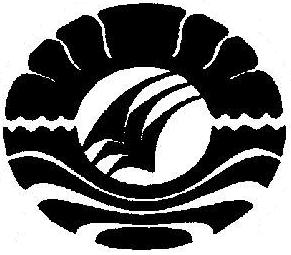 UPAYA  GURU  DALAM MEMOTIVASI BELAJAR MURID TUNAGRAHITA RINGAN PADA KELAS  I, II, III DI SDLB-C YPPLB MAKASSARSKRIPSIDiajukan untuk Memenuhi Sebagian Persyaratan Guna Memperoleh Gelar Sarjana Pendidikan Luar BiasaStrata Satu Fakultas Ilmu Pendidikan Universitas Negeri MakassarOleh: DEDI HARTONO ALAMSAHNIM. 064 504 015JURUSAN PENDIDIKAN LUAR BIASAFAKULTAS ILMU PENDIDIKANUNIVERSITAS NEGERI MAKASSAR2013SKRIPSIUPAYA GURU DALAM MEMOTIVASI BELAJAR MURID TUNAGRAHITA RINGAN PADA KELAS  I, II, III DI SDLB-C YPPLB MAKASSARDEDI HARTONO ALAMSAHJURUSAN PENDIDIKAN LUAR BIASAFAKULTAS ILMU PENDIDIKANUNIVERSITAS NEGERI MAKASSAR2013